Ahuachapán, 05 de Enero del 2021.Público en generalPresente. Por este medio, El Gobierno Municipal de la Ciudad de Ahuachapán  a través de la Unidad de Acceso a la Información Pública, declara la inexistencia del  índice de información clasificada como reservada, a que se refiere el artículo 50 literal “m” de la Ley de Acceso a la Información Pública.Y para hacerlo del conocimiento del público en general, se elabora la presente acta.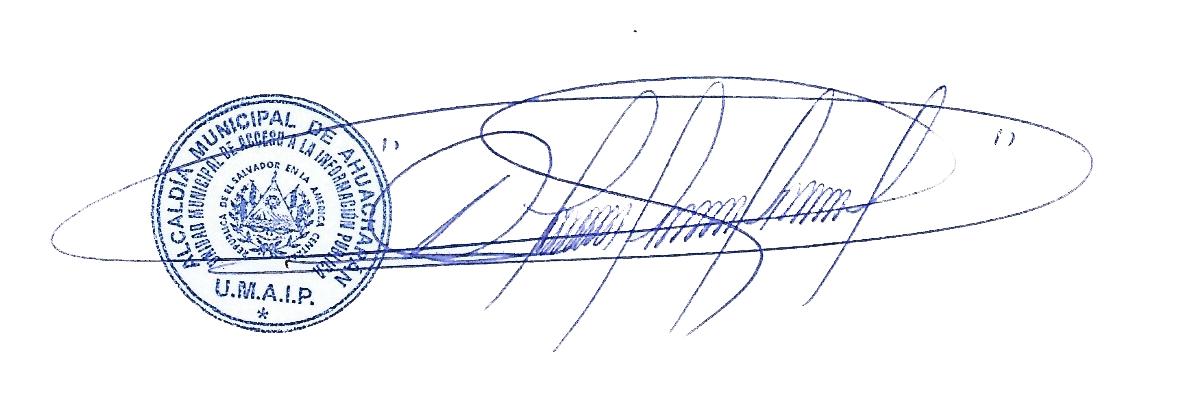 LIC. MARCIAL ERNESTO CONTRERAS ARÉVALOOFICIAL DE INFORMACIÓNALCALDIA MUNICIPAL DE AHUACHAPÁN